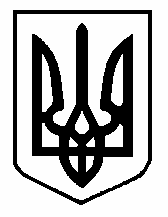 НАКАЗПО ГАННІВСЬКІЙ ЗАГАЛЬНООСВІТНІЙ ШКОЛІ І-ІІІ СТУПЕНІВПЕТРІВСЬКОЇ РАЙОННОЇ РАДИ КІРОВОГРАДСЬКОЇ ОБЛАСТІвід 21 червня  2019 року                                                                                                    № 144с. ГаннівкаПро результати директорськихконтрольних зрізів за ІІ семестр2018/2019 навчального рокуЗгідно з планом роботи школи у квітні проводилися директорські контрольні роботи (зрізи) з таких предметів, як українська мова (2-9 класи), математика (2-9 класи), основи здоров’я (5-9 класи), фізика (7-9 класи), інформатика (5-9 класи), трудове навчання (5-9 класи).Завдання для контрольних робіт готувалися на засіданнях шкільних методичних об’єднань і затверджувалися дирекцією школи. При складанні завдань контрольних робіт керувалися програмами середньої загальноосвітньої школи та критеріями оцінювання навчальних досягнень учнів з базових дисциплін.Іскрівська загальноосвітня школа І-ІІІ ступенів, філія Ганнівської загальноосвітньої школи І-ІІІ ступенів, Володимирівська загальноосвітня школа І-ІІ ступенів, філія Ганнівської загальноосвітньої школи І-ІІІ ступенів матеріалів та довідку не надали, що свідчить про низьку виконавську дисципліну.Інформацію про результативність директорських контрольних робіт у ІІ семестрі 2018/2019 навчального року у 2-9 класах підготувала заступник директора з навчально-виховної роботи Ганнівської загальноосвітньої школи І-ІІІ ступенів Гришаєва О.В., узагальнено в довідці (додаток).На підставі довідки та з метою підвищення рівня навчальних досягнень учнівНАКАЗУЮ:1. Завідувачу Іскрівської загальноосвітньої школи І-ІІІ ступенів, філії Ганнівської загальноосвітньої школи І-ІІІ ступенів ЯНИШИНУ В.М., завідувачу Володимирівської загальноосвітньої школи І-ІІ ступенів, філії Ганнівської загальноосвітньої школи І-ІІІ ступенів МІЩЕНКО М.І.:1) вказати на низьку виконавську дисципліну;2) довідку про результати директорських контрольних зрізів за ІІ семестр заслухати на нараді при завідувачу у червні 2019 року.Учителям-предметникам та вчителям початкових класів:постійно удосконалювати форми і методи роботи, враховуючи вікові особливості учнів та рівень навчальних досягнень;постійно працювати над підвищенням рівня результативності своєї роботи та рівня навчальних досягнень учнів;розвивати розумові здібності та якості учнів, логічне мислення, пізнавальний інтерес, уява, пам'ять, прагнення до самоосвіти;провести поглиблене повторення незасвоєних учнями розділів програми протягом другого семестру;звернути увагу на  недоліки в системі оцінювання знань учнів, підготовці до контрольних робіт.Внести до плану ВШК на 2019/2020 навчальний рік контроль за станом викладання української мови та фізики.Контроль за виконанням даного наказу покласти на заступника директора школи з навчально-виховної роботи Ганнівської загальноосвітньої школи І-ІІІ ступенів ГРИШАЄВУ О.В., на завідувача Володимирівської загальноосвітньої школи І-ІІ ступенів, філії Ганнівської загальноосвітньої школи І-ІІІ ступенів МІЩЕНКО М.І., на завідувача Іскрівської загальноосвітньої школи І-ІІІ ступенів, філії Ганнівської загальноосвітньої школи І-ІІІ ступенів ЯНИШИНА В.М. Директор школи                                                                                                   О.КанівецьЗ наказом ознайомлені:                                                                                       О.ГришаєваМ.МіщенкоВ.ЯнишинДодаток до наказу директора школи від 21.06.2019 року № 144ДОВІДКАпро результативність директорських контрольних робіту ІІ семестрі 2018/2019 навчального року в 2 – 9 класахГаннівської загальноосвітньої школи І-ІІІ ступенівЗгідно з планом роботи школи у квітні проводилися директорські контрольні роботи  (зрізи) з таких предметів, як українська мова (2-9 класи), математика (2-9 класи), основи здоров’я (5-9 класи), фізика (7-9 класи), інформатика (5-9 класи), трудове навчання (5-9 класи)Завдання для контрольних робіт готувалися на засіданнях шкільних методичних об’єднань і затверджувалися дирекцією школи. При складанні завдань контрольних робіт керувалися програмами середньої загальноосвітньої школи та критеріями оцінювання навчальних досягнень учнів з базових дисциплін.Аналіз контрольного зрізу з української мовиДата:  10.04. 2019 рокуКлас: 2Вчитель: Ляхович Л.В.У класі всього 14 учнів.Зріз писали 12 учнів. Результати:Високий рівень – 4 учні;Достатній рівень – 5 учнів;Середній рівень –3 учні;Середній бал:  7,9%Коефіцієнт ефективності: 75%Ступінь навченості: достатній -  67,3% (достатній)Контрольний зріз містить 7 завдань:  з метою перевірки вмінь визначати частини мови, визначати головні слова в реченні, визначати вміння працювати з текстом. тип речення за метою висловлювання,Учням були запропоновані завдання, які вміщували питання з тем: «Слово»,  «Речення», «Текст». Всі учні виконали перші два завдання на знання правил про частини мови і речення. Майже всі учні навчилися правильно визначати у реченнях дієслово і прикметник. Більшість учнів (9) вміють визначати тип речення за метою висловлювання. Непогано учні навчилися визначати головні слова в реченнях і встановлювати послідовність подій в тексті (пронумерувати речення, щоб утворився текст), проте по 4 учні не справилися з цими завданнями. І найбільше труднощів виникло під час виконання останнього завдання. 6 учнів не змогли вставити в текст пропущені слова ввічливості.Ці помилки були допущені через недостатню роботу на уроках і при виконанні домашніх завдань, через часті пропуски занять.Надолужити прогалини у знаннях, які були виявлені під час контрольного зрізу, вчитель планує на уроках української мови під час повторення вивченого за рік, на додаткових та індивідуальних заняттях.В порівнянні з І семестром 2018/2019 навчального року учні 2 класу з української мови показали дещо нижчі результати.Дата проведення: 24 квітня 2019 рокуКлас:  3Вчитель: Крамаренко В.В.Кількість учнів у класі  всього: 20Кількість учнів, які писали зріз: 19На високий рівень зріз написали:  2На достатній рівень зріз написали:  9На середній рівень зріз написали:  8На початковий рівень зріз написали: ----Середній бал – 6,9Коефіцієнт  ефективності –57 %Ступінь навченості – 54% (достатній)Контрольний зріз вміщував завдання з теми «Дієслово» (вісім питань). Учням були запропоновані тестові завдання (перші п’ять), які вміщували питання з теми «Дієслово», а саме: на яке питання відповідає дієслово; що означає дієслово; яким є членом речення; написання не з дієсловами; часи дієслова. Майже всі учні виконали тестові завдання. Деякі учні (Фєдосєєв В., Шкарбун В., Севастьян Л., Руденко В.) не змогли визначити час дієслів; Пислару А.  не знає як писати не з дієсловами.Шостим завданням було дібрати до дієслів антоніми. В цілому учні справилися із завданням, проте двоє учнів (Севастьян Л., Руденко В.) не змогли дібрати антоніми.У сьомому завданні треба було замінити фразеологізми дієсловом.Із цим завдання також двоє учнів  (Шкарбун В., Пислару А.) не справилися.У восьмому завданні треба було вставити пропущені дієслова у реченні.Це завдання більшість учнів виконали. Але двоє учнів (Севастьян Л., Пислару А.) не зрозуміли, що від них вимагають.У подальшому слід приділити увагу повторенню:визначення часів дієслова;написання не з дієсловами;підбір антонімів до дієслів.Повторення матеріалу буде проводитись на індивідуальних заняттях, додаткових та під час повторення матеріалу на початку 2019-2020 навчального року.Дата проведення: 16 квітня  2019рокуКлас:  4Вчитель: Висторопська Н.С.Кількість учнів у класі  всього: 9Кількість учнів, які писали зріз: 9На високий рівень зріз написали:  1На достатній рівень зріз написали: 5На середній рівень зріз написали:  3На початковий рівень зріз написали: -----Середній бал – 7,7Коефіцієнт  ефективності – 66,6%Ступінь навченості – 56,4% (достатній)Контрольний зріз вміщував сім завдань:перші три – тести ( по одному балу);четверте – записати дієслова у вказаному часі та особі (2б.);п’яте  - поставити займенники у потрібній формі (2б.);шосте - скласти речення з поданих слів та підкреслити підмет і присудок (2б.); сьоме - списати текст, розкриваючи дужки; розібрати подане слово за будовою (3б.).Діти допустили  помилки  при виконанні таких завдань: четвертого (не всі дієслова поставили у вказаному часі та особі);шостого (двоє учнів не підкреслили головні члени речення, а ще двоє – взагалі не виконали це завдання);сьомого (один учень не виконав це завдання, а троє учнів не в тій часовій формі поставили дієслово та не розібрали слово за будовою).У подальшому слід приділити увагу повторенню:розбір слів за будовою;виконувати завдання, де потрібно дієслова ставити у різних часових формах та різних особах.Повторення матеріалу буде проводитись на індивідуальних заняттях, додаткових та під час повторення матеріалу в кінці навчального року.В порівнянні з І семестром 2018/2019 навчального року учні 4 класу з української мови показали дещо кращі результати.Дата проведення: 15 квітня 2019 р.Клас: 5Вчитель: Галіба О.А.У класі всього 12 учнів.Зріз писали 11 учнів.Результати:Початковий рівень – -Середній рівень – 7 учнівДостатній рівень – 4 учняВисокий рівень – -Середній бал: 6,3Коефіцієнт ефективності: 36%Ступінь навченості: 46,2% - низький.Контрольний зріз вміщував завдання з розділів «Фонетика. Графіка. Орфоепія. Орфографія»,  та «Синтаксис і пунктуація», які вивчалися упродовж ІІ семестру. Майже всі учні справилися із тестовими завданнями (початковий рівень). Допускали помилки у визначенні словосполучень та другорядних членів речень. Всі учні визначили спонукальне речення; слово, в якому кількість букв відповідає кількості звуків.У завданнях середнього рівня майже всі учні правильно вставили пропущені букви, проте допускали помилки у префіксах пре-, при- та в словах, де відбулося спрощення приголосних. Двоє учнів неправильно виконали звуко-буквений аналіз слова. Деякі з учнів не вказували твердість-м’якість та дзвінкість-глухість приголосних.У завданнях достатнього рівня всі учні правильно підкреслили члени речення, але допускали помилки у визначенні частин мови (цей матеріал вивчався у початкових класах).Завдання високого рівня виконувало троє учнів класу. Діти склали текст, використовуючи одне спонукальне і одне питальне речення. Проте допускали лексичні помилки. Тому найвищу кількість балів ніхто з них не отримав.У порівнянні зі зрізами за І семестр учні значно покращили рівень навчальних досягнень: середній бал був 4,1; коефіцієнт ефективності – 12,5%, ступінь навченості – 26% (критичний).У подальшому (на кожному уроці)  слід приділити увагу повторенню правил:уживання розділових знаків у реченнях з однорідними членами,уживання розділових знаків у реченнях зі звертаннями та вставними словами,постійно працювати над виробленням навичок правильного виконання синтаксичного розбору простого речення.Дата проведення: 18 квітня 2019 р.Предмет: українська моваКлас: 6Вчитель: Галіба О.А.У класі всього 13 учнів.Зріз писали 12 учнів.Результати:Початковий рівень – 3 учняСередній рівень – 6 учнівДостатній рівень – 3 учня.Середній бал: 4,8Коефіцієнт ефективності: 23,1%Ступінь навченості: 34% - низький.Контрольний зріз вміщував завдання з розділів «Іменник», «Прикметник» та «Числівник», які вивчалися упродовж ІІ семестру. Майже всі учні добре справилися із завданнями на утворення чоловічих і жіночих імен по батькові, відмінювання іменників і прикметників, вживання и у суфіксах прикметників та утворення ступенів порівняння прикметників.Найгірше виконали завдання на відмінювання числівників, узгодження числівників з іменниками та граматичну правильність часових форм числівників. Пояснюється це тим, що відповідно до нового правопису навички правильного узгодження числівників з іменниками та вживання граматичних часових форм числівників не вироблені у розмовному мовленні як дітей, так і дорослих. Найгірше написали зріз Ворона Д., Щербина В. через часті пропуски занять та Пислару С.  У подальшому слід приділити увагу повторенню:вживання закінчень –у(-ю), -а(-я) в родовому відмінку іменників ІІ відміни чоловічого роду,утворення ступенів порівняння якісних прикметників,узгодження числівників з іменниками та формування навичок правильного утворення часових форм числівника.  Учні 6 класу показали гірші результати у ІІ семестрі у порівнянні з результатами за І семестр.Дата проведення: 18 квітня 2019 р.Клас: 7Вчитель: Галіба О.А.У класі всього 14 учнів.Зріз писали 12 учнів.Результати:Початковий рівень – 2 учняСередній рівень – 2 учнівДостатній рівень – 8 учнів.Середній бал: 6,6Коефіцієнт ефективності: 67%Ступінь навченості: 49% - низький.Контрольний зріз вміщував завдання з розділів, «Дієприслівник» «Прислівник» та «Прийменник», які вивчалися упродовж ІІ семестру. Майже всі учні добре справилися із завданнями на утворення ступенів порівняння прислівників, вживання –н- і –нн- у суфіксах дієприслівників і прислівників.Найгірше виконали завдання на вживання не з дієприслівниками і прислівниками та узгодження прийменників у (в) зі словами.До виконання творчого завдання приступили лише три учениці класу. Але не повністю розкрили тему запропонованого твору, тому максимальної кількості балів за це завдання Найгірше написали зріз Дісюк Р. через часті пропуски занять та Котяй Р. через систематичне невиконання домашніх завдань.  У подальшому слід приділити увагу повторенню:вживання не з дієприслівниками і прислівниками,утворення ступенів порівняння прислівників,узгодження прийменників у (в) зі словами. Рівень знань учнів 7 класу залишився низьким як у І семестрі так і у ІІ семестріДата: 18.04.2019 рокуКлас: 8Вчитель: Щурик О.О.У класі всього 13 учнів.Зріз писали 12 учнів. Результати:Достатній рівень – 4 учніСередній рівень – 7 учнівПочатковий рівень – 1 учень (Бончук В.)Середній бал: 6,2Коефіцієнт ефективності: 33,3%Ступінь навченості: низький – 41%Завдання зрізу різнорівневі, підібрані згідно програми. І рівень – тести, які включали завдання з тем «Речення з однорідними членами речення», «Звертання. Вставні слова», «Відокремлені члени речення»; ІІ рівень  - завдання на вставновлення відповідності з вивчених тем; ІІІ рівень  - виконати повний синтаксичний розбір простого речення; ІV – написати есе.У І рівні учням було запропоновано шість тестових завдань.  Всі учні допустили в тестах по одній-три помилці. Найбільше помилок було допущено у визначенні рядка з реченням, у якому наявні однорідні обставини та у визначенні речення з відокремленими озаченням, обставиною. Із завданням на встановлення відповідності учні в цілому справилися. Декілька учнів допустили помилик у  визначенні речення з відокремленим означенням та обставиною. Всі учні виконали синтаксичний розбір речення. Проте не всі учні зробили повний аналіз, оскільки неуважно прочитали завдання. Деякі учні не розставили роздлілоаві знаки, деякі учні не вказали частини мови, деякі учні не дали повну характеритиску реченнь. 9 учнів приступили до есе.  Не всі учні дотрималися вимог написання есе. Деякі учні просто дали відповідь на поставлене запитання одним-двома реченнями. Рекомендації:Систематично проводити вправи на повторення правил правопису та частин мови;Проводити індивідуальну роботу з учнями з метою удосконалення навичок синтаксичного розбору речення.Аналіз контрольного зрізу з математикиДата:  16.04. 2019 рокуКлас: 2Вчитель: Ляхович Л.В.У класі всього 14 учнів.Зріз писали 11 учнів. Результати:Середній бал:  7,7Коефіцієнт ефективності: 73%Ступінь навченості: достатній -  68%Контрольний зріз містить 4 завдання з метою підготовки до самостійної навчальної діяльності, для перевірки обчислення виразів на сумісні дії, уміння розв’язувати  рівняння, задачі на різницеве і кратне порівняння,  побудову прямокутника і знаходження невідомої сторони прямокутника, його периметра побудову .Всі учні навчилися розв’язувати рівняння,  2 учні допустили по одній помилці в обчисленні виразів. У трьох учнів  виникли труднощі у розв’язуванні задач на різницеве і кратне порівняння. Найбільше помилок було допущено при розв’язуванні задачі на знаходження невідомої сторони і периметра прямокутника. Три учні не побудували прямокутник і два учні не приступили до виконання цього завдання.Ці помилки виникли через недостатню роботу на уроках і при виконанні домашніх завдань, через часті пропуски уроків.В подальшій роботі потрібно звернути увагу на обчислення виразів, розв’язування задач, уміння будувати прямокутник і знаходити невідому сторону прямокутника.Усувати прогалини в знаннях планую на додаткових та індивідуальних заняттях, на уроках повторення в кінці року.Дата проведення: 15 квітня 2019 рокуКлас:  3Вчитель: Крамаренко В.В.Кількість учнів у класі  всього: 20Кількість учнів, які писали зріз: 16На високий рівень зріз написали:  2На достатній рівень зріз написали: 6На середній рівень зріз написали: 8На початковий рівень зріз написали: ---Середній бал – 6,7Коефіцієнт  ефективності – 53%Ступінь навченості – 57 % (достатній)Контрольний зріз складався із п’яти завдань:1 – задача на знаходження дробу від числа;2- приклади (ділення двоцифрового числа на двоцифрове  та одноцифрове число; множення двоцифрового числа на одноцифрове);3 – рівняння;4 – задача геометричного характеру;5 – це додаткове завдання на знаходження частини від числа.     Перше завдання (задача) викликало труднощі у декількох учнів (Пислару А., Фєдосєєва В., Максимчука Д., Носенко Б.) при написанні пояснення до дій; у прикладах троє учнів (Норенко Д., Тунік Н., Хурсович М.)  допустили помилки при  обчисленні із-за неуважності; у рівняннях один учень (Фєдосєєв В.) допустив помилку при обчисленні; четверте завдання троє учнів (Шкарбун В., Руденко В., Пислару А.) виконали не правильно, один учень (Пислару А.) не правильно написав короткий запис та ще один учень (Шкарбун В.) не виконав креслення; п’яте завдання двоє учнів  (Руденко В., Шкарбун В.) не виконували.У подальшому слід приділити увагу повторенню:задач, які містять геометричний матеріал;додаванню та відніманню іменованих чисел.Повторення матеріалу буде проводитись на індивідуальних заняттях, додаткових та під час повторення матеріалу на початку 2019-2020 навчального року.Дата проведення: 15 квітня 2019 рокуКлас:  4Вчитель: Висторопська Н.С.Кількість учнів у класі  всього: 9Кількість учнів, які писали зріз: 9На високий рівень зріз написали:  3На достатній рівень зріз написали:  3На середній рівень зріз написали:  3На початковий рівень зріз написали: ---Середній бал – 6,8Коефіцієнт  ефективності – 66,6%Ступінь навченості –65% (достатній)Контрольний зріз складався із п’яти завдань ( комбінована контрольна робота):1.Задача на спільну роботу.2.Ділення трицифрового числа на одно- та двоцифрове число; множення двоцифрових чисел.3.Задача на  зведення до одиниці.4.Додавання та віднімання багатоцифрових чисел.5.Рівняння. При виконанні зрізу  учні допустили такі помилки: під час обчислення прикладів на ділення трицифрового числа на одно- та двоцифрове число;при обчисленні прикладів на додавання та віднімання не виконували їх письмово ( у стовпчик);не всі учні розв’язали задачу на спільну роботу;при  розв’язанні прикладів з іменованими числами (не записували  одиниці вимірювання).У подальшому слід приділити увагу повторенню:задач на спільну роботу;обчислення прикладів на ділення трицифрового числа на одно- та двоцифрове число.Повторення матеріалу буде проводитись на індивідуальних заняттях, додаткових та під час повторення матеріалу в кінці навчального року.В порівнянні з І семестром рівень знань з математики учнів 4 класу значно знизився.Дата проведення: 15.04Клас   5Вчитель Коваленкова С.М.Кількість учнів у класі всього  12Кількість учнів, які писали зріз 7На високий рівень зріз написали –2 учні На достатній рівень зріз написали – 4 учніНа середній рівень зріз написали – На початковий рівень зріз написали –  1 ученьСередній бал: 8Коефіцієнт ефективності: 85,7% Ступінь навченості: 65,1%Контрольний зріз містить п'ять завдань різного рівня складності.  Завдання з  математики підібрані так, щоб перевірити знання та вміння учнів з тем " Десяткові дроби  та дії над ними". Виконуючи завдання зрізу, учні повинні вміти порівняти десяткові дроби,   виразити відсоток у вигляді десяткового дробу і навпаки; виконати дії додавання, віднімання, множення та ділення десяткових дробів;  розв’язати текстову задачу.Результати виконання завдань показали, що більшість учнів добре впорались із завданнями згідно рівня своїх навчальних досягнень:  4 учнів правильно порівняли десяткові дроби; 6 учнів відмінно перевели величини, виражені в кілограмах та грамах у десятковий дріб; 4 учні безпомилково виконали обчислення десяткових дробів; 3 учні правильно розв'язали задачу. Але деякими учнями були допущені певні помилки: порівняння десяткових дробів здійснено по кількості цифр після коми, а не по розрядних доданках;  неправильний перевід величини, що містить вираз у кілограмах і грамах, у  десятковий дріб при відсутності розряду сотих; помилки при множенні десяткових дробів через незнання таблички множення та неуважність;  помилки в задачі через неправильні обрахунки, відсутність пояснень в діях, забування відділити комою цілу частину від дробової у відповіді.  Для підвищення якості знань учнів необхідно провести аналіз помилок та  розв’язування тренувальних вправ на повторення. Щоб уникнути помилок при обчисленнях, необхідно повторити табличку додавання та множення. Провести додаткові заняття з учнями, які мають низький та середній рівень знань.6 клас. Дата проведення: 24.04.2019р.Вчитель Коваленкова С.М.Кількість учнів у класі всього  13Кількість учнів, які писали зріз 12На високий рівень зріз написали –3 учні На достатній рівень зріз написали – 2 учніНа середній рівень зріз написали – 3 учніНа початковий рівень зріз написали –  4 учніСередній бал: 5,5Коефіцієнт ефективності: 41,7% Ступінь навченості: 44,7%Контрольний зріз містить шість завдань різного рівня складності.  Завдання з  математики підібрані так, щоб перевірити знання та вміння учнів з тем "Раціональні числа і дії з ними  ". Виконуючи завдання зрізу, учні повинні вміти порівняти раціональні числа; виконати дії додавання, віднімання, множення та ділення раціональних чисел ; розв'язати рівняння та  розв’язати дві текстові задачі:  по діях та на складання рівняння.Результати виконання завдань показали, що більшість учнів добре впорались із завданнями згідно рівня своїх навчальних досягнень:  7 учнів правильно порівняли раціональні числа ; 4 учні відмінно знайшли значення виразу, попередньо спростивши його; 8 учнів безпомилково розв'язали рівняння ; 3 учні правильно розв'язали приклад на обчислення; 3 учні розв’язали дві текстові задачі . Але деякими учнями були допущені певні помилки: неправильне порівняння раціональних чисел через незнання властивості від'ємних чисел ( чим більший модуль, тим число менше) ;  неправильні результати знаходження значення виразу через невміння помножити десятковий дріб на звичайний. Деякі учні виконували дії калькулятором із відсутністю розв'язання в стовпчик; помилки у розрахунках через ігнорування знаками при множенні  та діленні. Багато учнів не приступали до розв'язування задач, деякі учні не змогли скласти рівняння.    Для підвищення якості знань учнів необхідно провести аналіз помилок та  розв’язування тренувальних вправ на повторення. Щоб уникнути помилок при обчисленнях, необхідно повторити  правила знаків та дій при виконанні обчислень з раціональними числами.  Провести додаткові заняття з учнями, які мають низький та середній рівень знань.Дата проведення: 17 квітня 2019 рокуКлас:  7Вчитель: Чеча М.О.Середній бал: 6,4 Коефіцієнт ефективності: 30%  Ступінь навченості   достатній, становить 52,8%Добір матеріалу для проведення контрольного зрізу та оцінювання результатів здійснювався відповідно до Методичних рекомендацій щодо контролю та оцінювання навчальних досягнень учнів  школи. Завдання включали матеріал, що відображав  засвоєння навчального матеріалу на кінець ІІ семестру.Контрольний зріз з математики  включав у себе:Вправи на основні поняття про функцію і її графіки;Розв’язування лінійних рівнянь різними способами;Задачі на кола, вписані і описані трикутники.Результати засвідчили, що учні 7 класу на низькому рівні володіють основними методами розв’язування системи лінійних рівнянь( графічний метод, додавання і підстановки); розрізняють, що таке лінійна функція і що являється її графіком.Також розуміють,які є види трикутників, знають їх властивості.Разом з ти результати зрізу виявили значні прогалини в математичній підготовці чистини учнів, зокрема:Низький рівень обчислювальних навичок учнів 7 класу, допускають грубі математичні помилки;Погано засвоєна тема з геометрії: коло, вписані і описані трикутникиНе знають всі методи розв’язування системи лінійних рівняння.Деякі учні не засвоїли основні поняття про функцію.Прогалини у знаннях учнів найчастіше пов'язані з недоліками в методиці розв'язання задач (способу, виду, типу), коли вчитель слабо використовує активні форми роботи на уроці, мало уваги приділяє причинно-наслідковим зв'язкам, розвитку пізнавальної самостійності учнів, роботі з підручником. Неякісно організовується повторення пройденого матеріалу під час закріплення знань на уроці, формально проводиться індивідуальна робота з учнями які потребують додаткової підготовки з математики.Дата проведення: 17 квітня 2019 рокуКлас:  8Вчитель: Чеча М.О.Середній бал: 5,6 Коефіцієнт ефективності:  33,3%  Ступінь навченості   достатній, становить 64,2%Добір матеріалу для проведення контрольного зрізу та оцінювання результатів здійснювався відповідно до Методичних рекомендацій щодо контролю та оцінювання навчальних досягнень учнів школи. Завдання включали матеріал, що відображав  засвоєння навчального матеріалу на кінець ІІ семестру.Контрольний зріз з математики  включав у себе:Приклади на розв’язування квадратних рівнянь;Приклади на добування квадратних коренів;-    задачі на знаходження площі і кутів многокутників; -   тригонометричні функції.Результати засвідчили, що учні 8 класу на достатньому рівні засвоїли даний матеріал, уміють застосовувати набутті знання і вміння для розв’язування навчальних і практичних завдань.Але результати перевірки виявили такі недоліки:Не всі учні вміють користуватися  формулами скороченого множення(матеріал 7 класу);Знаходити квадратні корені;Розв’язувати квадратні рівняння;Не володіють в повній мірі знаннями про многокутники, не всі знають теорему про суму кутів многокутника;Погано володіють знаннями про тригонометричні функції.Прогалини у знаннях учнів найчастіше пов'язані з недоліками в методиці розв'язання задач (способу, виду, типу), коли вчитель слабо використовує активні форми роботи на уроці, мало уваги приділяє причинно-наслідковим зв'язкам, розвитку пізнавальної самостійності учнів, роботі з підручником. Неякісно організовується повторення пройденого матеріалу під час закріплення знань на уроці, формально проводиться індивідуальна робота з учнями які потребують додаткової підготовки з математики.Порівнянно з І семестром знання учнів з низького рівня  піднялися на достатній.Дата проведення: 15.04.2019 рокуКлас   9Вчитель Коваленкова С.М.Кількість учнів у класі всього  14Кількість учнів, які писали зріз 11_На високий рівень  – 2 учніНа достатній рівень 2 –  учніНа середній рівень – 7 учнівНа початковий рівень зріз написали –  Середній бал: 6 ,45Коефіцієнт ефективності: 36,36% Ступінь навченості:  52,72%Завдання зрізу містять шість  завдань з алгебри: скорочення дробів, що містять квадратні корені, спрощення виразу із застосуванням формул скороченого множення та тотожних перетворень, визначення нулів функції із знаходженням найменшого її значення, розв'язання нерівності та системи нерівностей, задача на знаходження середньої швидкості.   Переважна більшість учнів знають теоретичний матеріал, знають формули .  Результати виконання зрізів показали, що 10 учнів правильно скоротили дріб та спростили вираз. Це добрий показник проведеної в ІІ семестрі роботи над тотожними перетвореннями, так як в І семестрі допускали помилки на даний матеріал переважна більшість учнів. Знайшли нулі функції та вказали її найменше значення 9 учнів. Установили множину розв'язків лінійної нерівності всі учні. Але при розв'язанні  системи нерівностей 6 учнів допустили помилки: не змінюють знак нерівності при діленні на від'ємне число, при перенесенні доданка через знак нерівності не змінили його знак на протилежний. Під час виконання прикладу на обчислення  6 учнів допустили помилки при розкритті дужок, виконанні обчислень. 3 учні не приступали до обчислень через брак часу. Правильно розв'язали задачу лише 3 учні. 8 учнів до розв'язання задачі не приступали. Для підвищення якості знань учнів необхідно провести глибокий аналіз помилок, усунути їх при повторенні навчального матеріалу. Аналіз контрольного зрізу з фізики7 клас. Дата проведення: 08.04.2019 рокуВчитель Коваленкова С.М.Кількість учнів у класі всього  13Кількість учнів, які писали зріз 11На високий рівень зріз написали -На достатній рівень зріз написали – 3 учніНа середній рівень зріз написали – 5 учнівНа початковий рівень зріз написали –  3 учніСередній бал: 5.27Коефіцієнт ефективності: 27,3% Ступінь навченості: 33,8% Контрольний зріз містить завдання всіх рівнів складності, підібраних до теми "Взаємодія тіл. Сила " та "Механічна робота та енергія ". Виконуючи завдання зрізу, учні повинні вміти записувати значення фізичної величини, визначати ціну поділки шкали; розпізнавати види сил, визначити фізичну величину (силу, силу Архімеда, масу, коефіцієнт тертя, роботу, потужність ) і вміти  обрати її одиницю; уміти графічно зобразити сили і знайти рівнодійну силу. Результати виконання завдань показали, що троє учнів впорались із завданнями, допустивши декілька помилок в одній із задач. Решта учнів виконали завдання, показавши середній та початковий рівень знань. Переважна більшість учнів знають фізичні величини та одиниці їх вимірювання, вірно обирають формули в тестових завданнях. Типові помилки: вимірювання тиску в велосипедній камері не за допомогою манометра, а за допомогою барометра; проведення розрахунків без запису формули; невміння вибрати правильний масштаб і виконати графічне зображення сил. Для підвищення якості знань учнів необхідно провести на уроці аналіз помилок та  розв’язування тренувальних вправ на повторення. Провести додаткові заняття та консультації з учнями, які мають низький та середній рівень знань, в позаурочний час.8 клас. Дата проведення: 10.04Вчитель Коваленкова С.М.Кількість учнів у класі всього  13Кількість учнів, які писали зріз 12На високий рівень зріз написали –0 учнів На достатній рівень зріз написали – 7 учніНа середній рівень зріз написали – 5 учнівНа початковий рівень зріз написали –  0 учнівСередній бал: 6,7Коефіцієнт ефективності: 58,3% Ступінь навченості: 52,3%Контрольний зріз містить завдання всіх рівнів складності, підібраних до теми "Електричні явища". Виконуючи завдання зрізу, учні повинні  показати, як вони розуміють поняття електричного струму, питомого опору, закону Джоуля-Ленца, закону Ома. Учні повинні вміти формулювати визначення таких фізичних величин, як сила струму, напруга, електричний опір, електричний заряд, та їхні одиниці. Учні повинні знати назву та позначення електричних пристроїв, елементів електричного кола. Набуті теоретичні знання, формули на знаходження певних фізичних величин, закони, учні застосовували в процесі розв’язування задач різних типів складності.  Результати виконання завдань показали, що більшість учнів   добре впорались із завданнями згідно рівня своїх навчальних досягнень: вірно визначили зайві елементи, що не належать до електрики; вказали назви електричних пристроїв; назви елементів, що показані на схемі електричного кола; виконали подвійний тест на відповідність: буква, одиниця виміру, назва фізичної величини; знайшли правильні формули електричних законів.  Але до розв'язування задач достатнього рівня приступали не всі учні, з них 2  учнів змогли одержати правильну відповідь задач.  Учні знають формули, вміють знайти необхідну фізичну величину в таблицях, але одержали помилки під час виконання обчислень, не перевели значення фізичної величини згідно системи СІ. Багато учнів не змогли знайти помилки у визначеннях та на схемах.Щоб уникнути помилок при обчисленнях, необхідно повторити правильність виконання математичних операцій, провести розв’язування тренувальних вправ на обчислення на уроках фізики та математики.  Для підвищення якості знань учнів необхідно провести аналіз помилок та  розв’язування тренувальних вправ на повторення. Провести додаткові заняття з учнями, які мають низький та середній рівень знань.9 клас. Дата проведення: 16.04.2019Вчитель Коваленкова С.МКількість учнів у класі всього  14Кількість учнів, які писали зріз 11На високий рівень зріз написали –0 учнів На достатній рівень зріз написали – 2 учніНа середній рівень зріз написали –  8 учнівНа початковий рівень зріз написали –  1 ученьСередній бал: 5,27Коефіцієнт ефективності: 18,2% Ступінь навченості: 37,8%Контрольний зріз містить завдання всіх рівнів складності, підібраних до теми "Фізика атома і атомного ядра", "Рух і взаємодія. Закони збереження". Виконуючи завдання зрізу, учні повинні розуміти механізми ядерної взаємодії, радіоактивності, йонізаційної дії радіоактивного випромінювання; формулювати сутність рівноприскореного руху, інерціальної системи відліку; поняття прискорення, імпульсу тіла, прискорення вільного падіння; перший, другий та третій закони Ньютона, закон всесвітнього тяжіння, закон збереження імпульсу; застосовувати закони збереження для пояснення фізичних явищ і процесів, розв'язування задач. Результати виконання завдань показали, що учні впорались із завданнями згідно рівня своїх навчальних досягнень. Завдання достатнього рівня вірно виконали двоє учнів,  середнього - 8 учнів, початкового - 1 учень. 9 учнів виконували тестові завдання початкового та середнього рівнів. Учні добре засвоїли поняття ядерної фізики, визначили кількість протонів та нейтронів у ядрі, знають характеристики α, β, γ-променів, знають закони збереження.Двоє учнів розв'язали задачу на застосування закону Ньютона, визначення імпульсу тіла, користуючись даними рівняння руху. Інші учні до розв'язування задач не приступали. Щоб усунути дані недоліки, необхідно провести аналіз та корекцію знань з даних питань на уроці. Аналіз виконання завдань контрольних зрізів з інформатики 5 класДата проведення: 25 квітня 2019 р.Вчитель: Галіба О.А.У класі 12 учнів.Контрольний зріз писали  10 учнів.Результати:Початковий рівень –  -Середній рівень – 3 учня Достатній рівень – 6 учнівВисокий рівень – 1 ученьСередній бал – 7,2Коефіцієнт ефективності – 70%Ступінь навченості – 59,2% - достатній.Контрольний зріз проведений у формі виконання комплексної практичної роботи по темам «Робота в середовищі програмування Scratch» та «Робота з текстом у текстовому процесорі Word».У першому завданні учням пропонувалося створити програму для виконавця Олівець намалювати герб України. Більшість п’ятикласників справилися із завданням, але допускали незначні помилки в тілі програми.У другому завданні необхідно було створити текст та відформатувати його за зразком. Жоден учень не виконав це завдання бездоганно. Допускалися помилки у дотриманні правил набору тексту, встановленні меж сторінки, розміру та виду шрифта.  Допускали орфографічні помилки і не скористалися можливістю автоматичної перевірки правопису. Усі ці помилки були допущені через неуважність під час читання завдань. Порівняно з першим семестром діти значно покращили свій рівень знань.Для покращення результатів слід врахувати наступне:на уроках приділяти час на повторення правил введення тексту та форматування фрагментів тексту;розвитку логічного мислення при створенні програми. 6 класДата проведення: 24 квітня 2019 р.Вчитель: Галіба О.А.У класі 12 учнів.Контрольний зріз писали  10 учнів.Результати:Початковий рівень – 2 учня.Середній рівень – -Достатній рівень – 8 учнівВисокий рівень – -Середній бал – 6,9Коефіцієнт ефективності – 80%Ступінь навченості – 51,2% - достатній.Завдання контрольного зрізу містили в собі питання про види комп’ютерних презентацій, об’єкти презентацій та їх властивості. Учні добре засвоїли поняття комп’ютерної графіки, видів графіки, об’єктів та їх властивостей і завдання по програмуванню в середовищі Scratch. Незначні складнощі виникли при встановленні відповідностей між властивостями об’єктів презентації та їх значенням. Значні складнощі виникли під час створення програми «Равлик», де виконавець Равлик мав піднятися деревом до його верхівки.Порівняно з першим семестром діти значно покращили свій рівень знань.Для покращення результатів слід врахувати наступне:на уроках приділяти час на повторення матеріалу про властивості об’єктів презентації;розвитку логічного мислення при створенні програми. 7 класДата проведення: 24 квітня 2019 р.Вчитель: Галіба О.А.У класі 13 учнів.Контрольний зріз писали  11 учнів.Результати:Середній рівень – 4 учня.Достатній рівень – 7 учнівСередній бал – 6,7Коефіцієнт ефективності – 64%Ступінь навченості – 53,8% - достатній.Завдання контрольного зрізу містили в собі питання по програмуванню в середовищі Scratch та роботі з табличним процесором Excel. Найбільші складнощі виникли під час виконання завдань по пргорамуванню, де необхідно було створити програму для виконавця Акробат. Діти допускали помилки через власну неуважність і нездатність передбачити результат.Із завданнями по роботі з табличним процесором справилися краще, проте допускали помилки при використанні формул на обчислення середнього арифметичного та пошук мінімальних і максимальних значень в діапазоні даних.Порівняно з першим семестром діти значно покращили свій рівень знань.Для покращення результатів слід врахувати наступне: на уроках приділяти час на повторення логічних функцій в середовищі ЕТ;розвитку логічного мислення при створенні програми. 8 класДата проведення: 25 квітня 2019 р.Предмет: інформатика Вчитель: Галіба О.А.У класі 12 учнів.Контрольний зріз писали  10 учнів.Результати:Початковий рівень – -Середній рівень – 3 учня.Достатній рівень – 5 учнівВисокий рівень – 2 учняСередній бал – 7,9Коефіцієнт ефективності – 70%Ступінь навченості – 62,8% - достатній.Завдання контрольного зрізу містили в собі питання по об’єктно-орієнтованому програмуванню та роботі в середовищі електронних таблиць.Найбільші складнощі виникли під час виконання завдань на створення та виконання алгоритмів з графічним відображенням даних. Проте більшість учнів непогано справились із цим завданням.Допускали незначні помилки під час введення логічних функцій в ЕТ, але гарно справилися із завданням на створення і форматування діаграм на основі табличних даних.Порівняно з першим семестром діти значно покращили свій рівень знань.Для покращення результатів слід врахувати наступне:на уроках приділяти час на повторення алгоритмів з графічним відображенням даних;розвитку логічного мислення при створенні програми. 9 класДата проведення: 26 квітня 2019 р.Вчитель: Галіба О.А.У класі 15 учнів.Контрольний зріз писали  12 учнів.Результати:Початковий рівень – 3 учняСередній рівень – 4 учняДостатній рівень – 3 учняВисокий рівень –  2 учняСередній бал – 6,2Коефіцієнт ефективності – 42%Ступінь навченості – 45% - низький.Завдання контрольного зрізу були розроблені у вигляді комплексної практичної роботи, в якій необхідно було створити публікацію довільного шаблону про власний знак зодіаку, розмістивши на ній текст, зображення, внутрішні та зовнішні посилання; а також на основі поданої бази даних створити форму для одного з учнів класу та запити і звіти визначення дівчат класу та хлопців 2003 року народження.З публікаціями справилися більшість учнів, трооє з яких виконали всі запропоновані завдання, двоє учнів допускали незначні помилки в оформленні, четверо учнів не змогли створити внутрішні і зовнішні посилання, публікації в них були оформлені примітивно, троє ж учнів класу, які отримали бали початкового рівня практично не виконали завдання. Пояснюється це тим, що на уроках переважна більшість учнів не працює і порушує дисципліну.Найбільші складнощі виникли під час виконання завдань на створення запитів і звітів у поданій базі даних. Проте п’ятеро учнів класу змогли створити форми, допустивши помилки лише у створенні запитів, відповідно ж зввти теж містили помилки. Пояснюється це складністю теми, яка вимагає достатніх навичок мислити логічно.Покращення результатів досягти не вдасться, оскільки у 10 класі інформатика вивчатиметься за умови обрання цього предмета учнями.Аналіз контрольного зрізу з основ здоров’яДата: 22.04.2019 рокуКлас: 5Вчитель: Осадченко Н.М.У класі всього учнів: 11Зріз писали: 6Результати:Високий рівень: 1 ученьДостатній рівень: 2 учнівСередній рівень: 3 учнівПочатковий рівень: -Середній бал: 6,8%Коефіцієнт ефективності: 50%Ступінь навченості: 54 % (достатній)Завдання контрольного зрізу передбачали перевірити знання учнів за ІІ семестр та вміння застосовувати їх на практиці. Для виконання були запропоновані завдання чотирьох рівнів. Учні самостійно вибирали рівень. Роботи оцінювалися за сумою балів по кожному завданню. Контрольний зріз вміщував завдання  розділу «Соціальна складова здоров’я», а саме таких тем: «Соціальне благополуччя» та «Безпека в побуті й навколишньому середовищі»Аналіз результатів контрольних зрізів показав, що більшість учнів програмовий матеріал засвоїли. Всі учні справилися з початковим рівнем (тести) та середнім (термінологія та заповни схему). Учні володіють термінами: «Закон», «Правопорушення», «Евакуація» та «Паніка» але не всі змогли детально описати «Типи поведінки». Не в повній мірі справилися із завданням «Характерні ознаки небезпечного та безпечного місця для купання».  Завдання  четвертого рівня, яке оцінювалося трьома балами «Скласти алгоритм дій при нападі собак та як не постраждати в натовпі» виконали не усі учні.1.На уроках під час виконання практичних вправ повторювати та закріплювати алгоритми дій в різних надзвичайних та екстремальних ситуаціях.2.На останньому уроці з основ здоров’я повторити термінологію за ІІ семестр.Дата: 26.04.2019 рокуКлас: 6Вчитель: Осадченко Н.М.У класі всього учнів: 13Зріз писали: 8Результати:Високий рівень: 2 учнівДостатній рівень: 1 ученьСередній рівень: 4 учнівПочатковий рівень: 1 ученьСередній бал: 6,4Коефіцієнт ефективності: 38%Ступінь навченості: 51% (достатній)Завдання контрольного зрізу передбачали перевірити знання учнів за ІІ семестр та вміння застосовувати їх на практиці. Для виконання були запропоновані завдання чотирьох рівнів. Учні самостійно вибирали рівень. Роботи оцінювалися за сумою балів по кожному завданню. Контрольний зріз вміщував завдання двох розділів: «Соціальна складова здоров’я» та «Психічна і духовна складові здоров’я».Аналіз результатів контрольних зрізів показав, що більшість учнів програмовий матеріал засвоїли. Всі учні справилися з початковим рівнем (тести), крім Севостьяна Д. та середнім (термінологія та заповни схему). Учні володіють термінами: «Конфлікт», «Інцидент», діти добре володіють програмовим матеріалом таких тем, як «Види насилля та «Причини пожежі у будинку» але не всі змогли пояснити «Термічна дія струму» . З завданням четвертого рівня, де треба було скласти пам’ятки алгоритмів дій у разі виявлення запаху газу в будинку та у разі займання одягу на людині, учні справилися не всі.З метою покращення результатів робіт учнів потрібно:1.На уроках під час виконання практичних вправ повторювати та закріплювати алгоритми дій в різних надзвичайних та екстремальних ситуаціях.2.На останньому уроці з основ здоров’я повторити термінологію за ІІ семестр.Дата: 24.04.2019 рокуКлас: 7	Вчитель: Осадченко Н.М.У класі всього учнів: 14Зріз писали: 10Результати:Високий рівень: 1 ученицяДостатній рівень:  7 учнівСередній рівень:  2 учнівПочатковий рівень: 0Середній бал: 7,2Коефіцієнт ефективності: 80%Ступінь навченості: 59,2% (достатній)Завдання контрольного зрізу передбачали перевірити знання учнів за ІІ семестр та вміння застосовувати їх на практиці. Для виконання були запропоновані завдання чотирьох рівнів. Учні самостійно вибирали рівень. Роботи оцінювалися за сумою балів по кожному завданню. Контрольний зріз вміщував завдання двох розділів: «Соціальна складова здоров’я» та «Психічна і духовна складові здоров’я».Аналіз результатів контрольних зрізів показав, що більшість учнів програмовий матеріал засвоїли. Всі учні справилися з початковим рівнем (тести) та середнім (термінологія та вставити правильне слово). Двоє учнів слабо володіють термінами: «Креативність», «Стрес», «Конфлікт», «Відчуття», «Толерантність»,  не всі змогли описати  способи та стадії розв’язання конфліктів, не достатньо розкрито ознаки емоційного вигорання та типи наркотичної залежності.Для покращення знань учнів потрібно:1.Більше уваги приділяти повторенню та закріпленню знань на кожному уроці.2. На останньому уроці з основ здоров’я  повторити теми «Конфлікти», «Наркотична залежність підлітків» та закріпити термінологію за ІІ семестр.Дата: 25.04.2019 рокуКлас: 8	Вчитель: Осадченко Н.М.У класі всього учнів: 13Зріз писали: 11Результати:Високий рівень: 2 учнівДостатній рівень: 9 учнівСередній рівень: - Початковий рівень: -Середній бал: 8,5Коефіцієнт ефективності: 100%Ступінь навченості: 67%  (достатній)Завдання контрольного зрізу передбачали перевірити знання учнів за ІІ семестр та вміння застосовувати їх на практиці. Для виконання були запропоновані завдання чотирьох рівнів. Учні самостійно вибирали рівень. Роботи оцінювалися за сумою балів по кожному завданню. Контрольний зріз вміщував завдання двох розділів: «Соціальна складова здоров’я» та «Психічна і духовна складові здоров’я».Аналіз результатів контрольних зрізів показав, що усі учні програмовий матеріал засвоїли. Всі учні справилися з початковим рівнем (тести) та середнім (термінологія та вставити правильну відповідь). Учні володіють термінами: «Дружба», «Правопорушення», «Соціальна та екологічна безпека", частково змогли пояснити «чому підлітки зважуються на інтимні стосунки»» та описати правила безпеки в Інтернеті. З завданням четвертого рівня, яке містило творчий характер справився в повній мірі лише 2 учнів.1.На останньому уроці з основ здоров’я та факультативі повторити моделі поведінки та закріпити термінологію за ІІ семестр.Дата: 25.05.2019 рокуКлас: 9Вчитель: Осадченко Н.М.У класі всього учнів: 14Зріз писали: 10Результати:Високий рівень: 1 ученьДостатній рівень: 2 учнівСередній рівень: 7 учнівПочатковий рівень: 0Середній бал: 6,4Коефіцієнт ефективності: 30%Ступінь навченості: 47,2% (низький)Завдання контрольного зрізу передбачали перевірити знання учнів за ІІ семестр та вміння застосовувати їх на практиці. Для виконання були запропоновані завдання чотирьох рівнів. Учні самостійно вибирали рівень. Роботи оцінювалися за сумою балів по кожному завданню. Контрольний зріз вміщував завдання двох розділів: «Соціальна складова здоров’я» та «Психічна і духовна складові здоров’я»Аналіз результатів контрольних зрізів показав, що троє учнів програмовий матеріал засвоїли. Всі учні справилися з початковим рівнем (тести) та середнім (термінологія,  вставити правильну відповідь та закінчити речення). Учні частково володіють термінами: «Кооперація», «Анонімність», «Комунікація», «Стерильність», вказали вплив алкоголю та тютюну на репродуктивне здоров’я, назвали стадії ВІЛ-інфекції, але не всі змогли пояснити причини та наслідки стигми і дискримінації. З завданням четвертого рівня, яке містило творчий характер справилися не усі, не змогли детально пояснити чинники впливу на репродуктивне здоров’я. Більшість учнів, навіть, не розпочинали виконувати достатній та високий рівень. Пояснили це тим, що не хочуть.З метою покращення знань учнів:На останніх уроках з основ здоров’я та факультативі «Захисти себе від ВІЛ» повторити та закріпити такі теми «Стигма і дискримінація», «Репродуктивне здоров’я молоді»Підсумовуючи результати контрольних зрізів можна зробити висновок, що більшість учнів мають достатній рівень знань з таких предметів як: математика, інформатика, основи здоров’я. Але з української мови та фізики більшість учнів мають низький рівень знань.Виходячи з вище зазначеногоПРОПОНУЮ:Учителям-предметникам та вчителям початкових класів:постійно удосконалювати форми і методи роботи, враховуючи вікові особливості учнів та рівень навчальних досягнень.постійно працювати над підвищенням рівня результативності своєї роботи та рівня навчальних досягнень учнів.розвивати розумові здібності  та якості учнів, логічне мислення, пізнавальний інтерес, уяву, пам'ять, прагнення до самоосвіти.провести поглиблене повторення незасвоєних учнями розділів програми на початку І семестру 2019/2020 навчального року.звернути увагу на недоліки в системі оцінювання знань учнів, підготовці до контрольних робіт.Внести до плану ВШК на 2019/2020 навчальний рік контроль за станом викладання української мови та фізики.